ESCOLA MUNICIPAL DE EDUCAÇÃO BÁSICA AUGUSTINHO MARCONCATANDUVAS, MAIO DE 2020.PROFESSORA: FRANCIELY AMARO FERREIRADISCIPLINA: PROSEDITURMA: 2 º ANO MATUTINOSEQUÊNCIA DIDÁTICA: SISTEMA SOLARProcedimentos para realizar a atividade:1º etapa: Vamos brincar de sol e lua, já que observamos que os dois astros fazem parte do sistema solar. Essa é uma brincadeira muito simples, para realizá-la é necessário escrever no chão sol e lua e dividir essas palavras, uma ficará do lado direito e outra do lado esquerdo. O responsável da os comandos, ao falar lua à criança precisa pular no lado que está escrito lua, o mesmo acontece quando disser sol. Observação: Para ficar divertido seria legal que todos da família participassem. Para melhor compreensão acesse o vídeo:              https://www.youtube.com/watch?v=PsBn_aY80VQExemplo da atividade: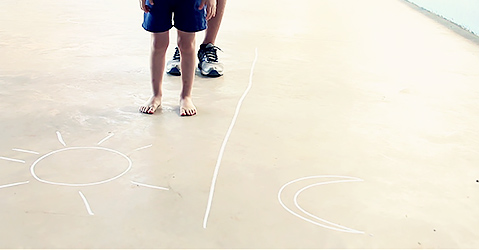 2º Etapa:Para concluir essa atividade modele com massinha de modelar os astros que compõem nosso sistema solar. Depois crie uma frase em uma folha de oficio sobre cada astro confeccionado.